Programme de la journée du vendredi 5 juin 2020 : CE2
Voici les activités que vous pouvez réaliser chez vous.
Dictée 3 (semaine 5 - période 5) : dictée écrite au futur de l’indicatif.Recopie cette phrase en corrigeant les erreurs.« Vers la fin du mois de juin, nous partiron en classe de découverte à la ferme. Mes camarade et moi dormirons dans des grande chambre avec des lits superposé. J’aimerai beaucoup dormir en haut. La maitresse nous emmènera visitait les animau de la ferme. »Mathématiques : calculCalculer la moitié. « Quel est la moitié de… ? » 30 : ………..48 : ………..66 : ………..60 : ………..80 : ………..68 : ………..46 : ………..120  : ………..90 : ………..300 : ………..Mathématiques : grandeurs et mesuresJe reprends la leçon suivante : « Connaître les relations entre les unités de longueur », qui est la suite de la leçon vue hier. 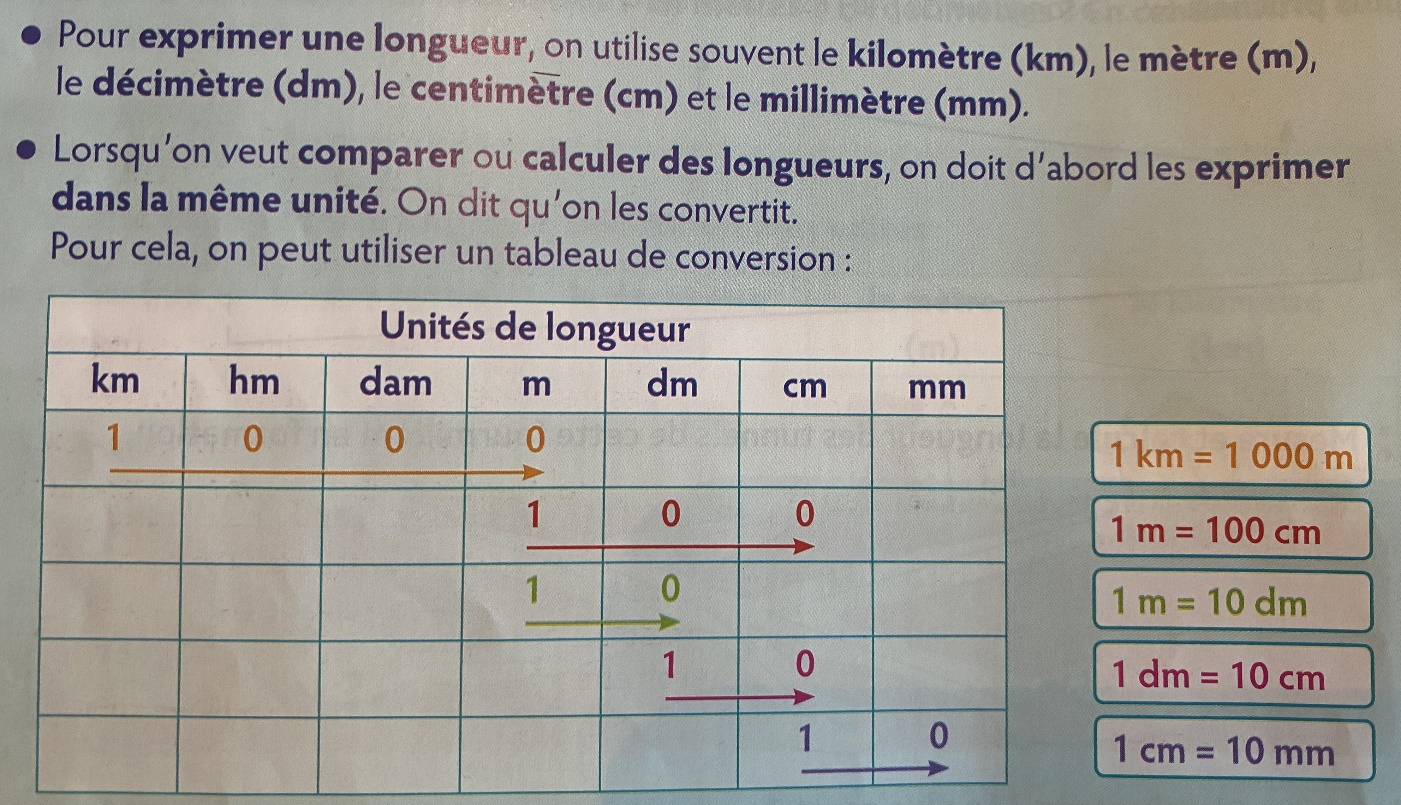 Je m’entraine :1/ Écris les mesures ci-dessous dans le tableau:1 000 mm2 m1 500 cm42 dam10 dm58 hm2) Convertis les longueurs en kilomètres et mètres : Exemple : 3 800 m = 3 000 m + 800 m = 3 km 800 m
1 200 m = 6 780 m =3 603 m = 3) Recopie et convertis dans l’unité demandée : 4 km = …………….. m 90 mm = …………….. cm32 m = ……………….. cm3 m = …………………. cmLecture : Je lis le texte et réponds aux questions :A noter : Dans ce type de texte, les images s’appellent des vignettes ou des cases. 

Les dinosaures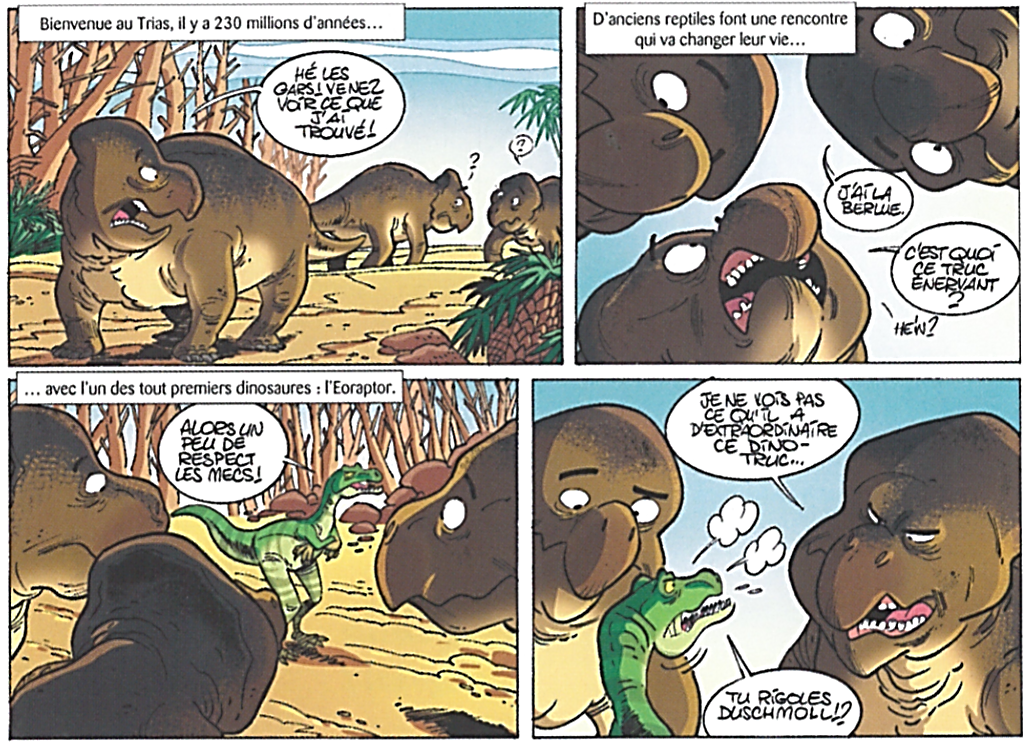 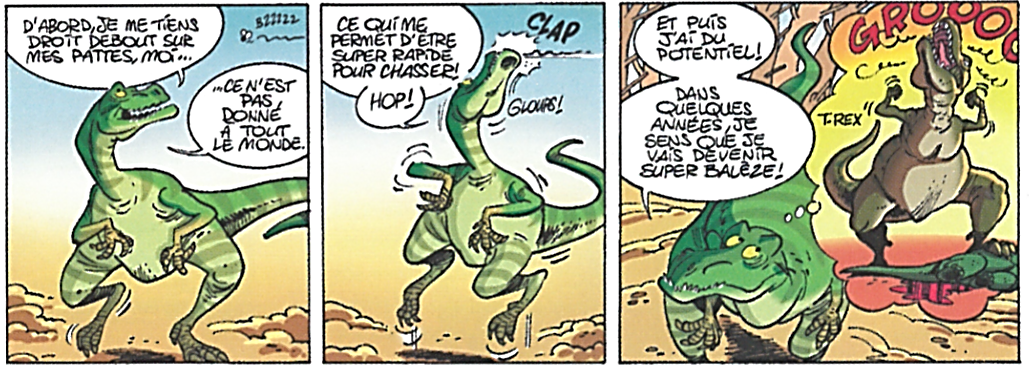 Réponds aux questions :1/ Comment s’appelle ce type de texte ?……………………………………………………………………………………………………………………………………………………………………..2/ Combien vois-tu d’images ? Comment s’appellent ces images dans une bande dessinée ? ………………………………………………………………………………………………………………………………………………………………………3/ Quand se déroule cette histoire ? Comment le sais-tu ?……………………………………………………………………………………………………………………………………………………………………….……………………………………………………………………………………………………………………………………………………………………….4/ Quelles qualités possède l’Eoraptor par rapport aux anciens reptiles ? ………………………………………………………………………………………………………………………………………………………………………..………………………………………………………………………………………………………………………………………………………………………...6/ Comment pourrais-tu qualifier/décrire l’attitude de l’Eoraptor par rapport aux anciens reptiles ? …………………………………………………………………………………………………………………………………………………………………………
………………………………………………………………………………………………………………………………………………………………………….7/ Dans la phrase de la deuxième vignette : « D’anciens reptiles font une rencontre qui va changer leur vie » : relève les verbes conjugués, indique leur infinitif et le temps auxquels ils sont conjugués.……………………………………………………………………………………………………………………………………………………………………………………………………………………………………………………………………………………………………………………………………………………………………………………Conjugaison : Souligne le verbe conjugué dans chaque phrase, et écris le temps auquel il est conjugué.Autrefois, on construisait des forteresses sur des hauteurs pour se protéger. => ………………………………….Dans 2 ans, ma grande sœur terminera ses études. => ………………………………Cet évènement fait les gros titres des journaux d’aujourd’hui. => ………………………………Il a fait très chaud l’été dernier. => ………………………………Entoure le bon indicateur ou le bon verbe.François 1er était/est/sera un roi de France au 16ème siècle.Je sortirai la poubelle maintenant/hier/plus tard.Vous faisiez/faites/ferez quoi en ce moment ? Arts plastiques : 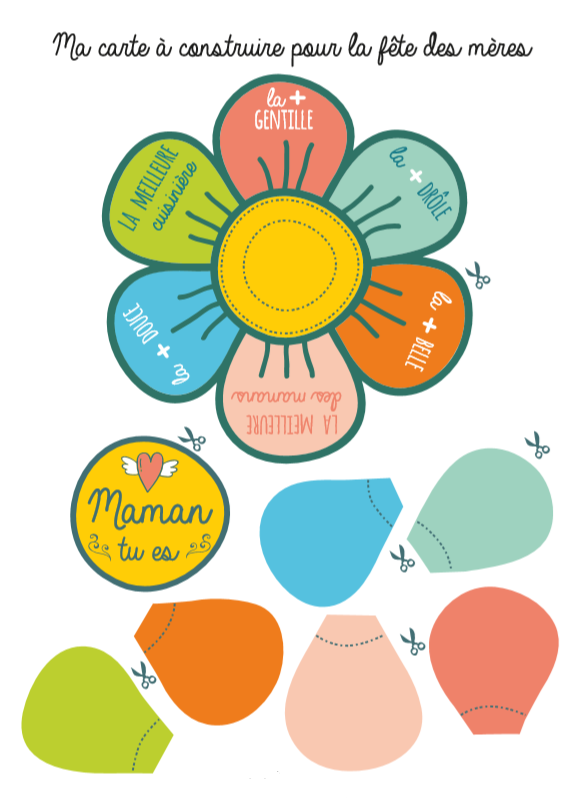 Tu as besoin : De ciseauxDe collekmhmdammdmcmmmEtape 1 : Découpe la fleur et ses pétalesEtape 2 : Mettre de la colle au centre de la fleur et sur le haut du pétale (partie la plus fine). Se repérer aux pointillés pour placer les pétales.Etape 3 : Coller tous les pétales de manière à recouvrir l’ensemble des messages. Finir en collant le cœur de la fleur.Bravo les loulous ! 